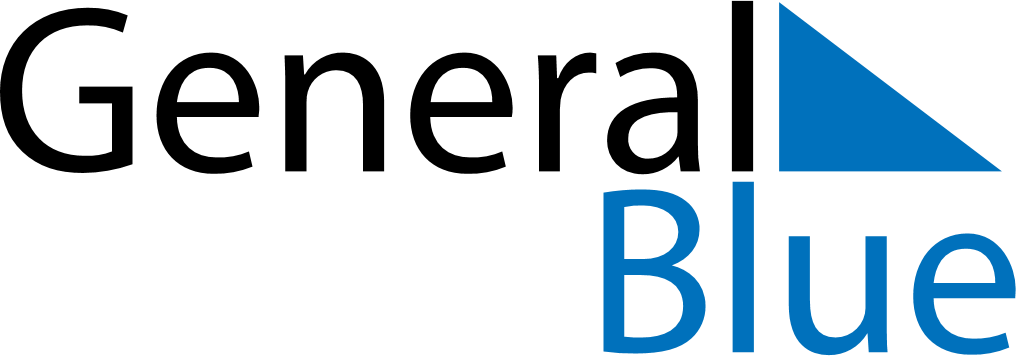 October 2027October 2027October 2027ChinaChinaMondayTuesdayWednesdayThursdayFridaySaturdaySunday123National DayNational DayNational Day45678910111213141516171819202122232425262728293031